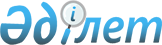 2017 жылға мектепке дейінгі тәрбие мен оқытуға мемлекеттік білім беру тапсырысын, жан басына шаққандағы қаржыландыру және ата-ананың ақы төлеу мөлшерін бекіту туралыАқтөбе облысы Ақтөбе қаласы әкімдігінің 2016 жылғы 26 желтоқсандағы № 5590 қаулысы. Ақтөбе облысының Әділет департаментінде 2017 жылғы 24 қаңтарда № 5251 болып тіркелді      Қазақстан Республикасының 2001 жылғы 23 қаңтардағы "Қазақстан Республикасындағы жергілікті мемлекеттік басқару және өзін-өзі басқару туралы" Заңының 31-бабына, Қазақстан Республикасының 2007 жылғы 27 шілдедегі "Білім туралы" Заңының 6-бабының 4-тармағының 8-1) тармақшасына сәйкес Ақтөбе қаласының әкімдігі ҚАУЛЫ ЕТЕДІ:

      1. Қоса беріліп отырған 2017 жылға мектепке дейінгі тәрбие беру мен оқытуға мемлекеттік білім беру тапсырысы, жан басына шаққандағы қаржыландыру және ата-ананың ақы төлеу мөлшері бекітілсін.

      2. Осы қаулының орындалуын бақылау Ақтөбе қаласы әкімінің орынбасарының міндетін атқарушы Ж.Зинеге жүктелсін.

      3. Осы қаулы оның алғашқы ресми жарияланған күнінен бастап қолданысқа енгізіледі және 2017 жылғы 1 қаңтардан бастап туындаған құқықтық қатынастарға таралады.

 Ақтөбе қаласы бойынша 2017 жылға мектепке дейінгі тәрбие мен оқытуға мемлекеттік білім беру тапсырысы, жан басына шаққандағы қаржыландыру және ата-ананың ақы төлеу мөлшері      кестенің жалғасы:

      кестенің жалғасы:


					© 2012. Қазақстан Республикасы Әділет министрлігінің «Қазақстан Республикасының Заңнама және құқықтық ақпарат институты» ШЖҚ РМК
				
      Қала әкімі

І.Испанов
Ақтөбе қаласы әкімдігінің 
2016 жылғы 26 желтоқсандағы 
№ 5590 қаулысымен бекітілді №

Мектепке дейінгі тәрбие және оқыту ұйымдарының әкімшілік-аумақтық орналасуы /аудан, қала/

Мектепке дейінгі тәрбие және оқыту ұйымдарының тәрбиеленушілер саны

Мектепке дейінгі тәрбие және оқыту ұйымдарының тәрбиеленушілер саны

Мектепке дейінгі тәрбие және оқыту ұйымдарының тәрбиеленушілер саны

Мектепке дейінгі тәрбие және оқыту ұйымдарының тәрбиеленушілер саны

Мектепке дейінгі тәрбие және оқыту ұйымдарының тәрбиеленушілер саны

№

Мектепке дейінгі тәрбие және оқыту ұйымдарының әкімшілік-аумақтық орналасуы /аудан, қала/

Балабақша

Мектеп жанындағы толық күндік шағын-орталықтар

Мектеп жанындағы жарты күндік шағын-орталықтар

Дербес толық күндік шағын-орталықтар

Дербес жарты күндік шағын-орталықтар

1

Ақтөбе қаласы

22698

-

-

-

-

Мектепке дейінгі ұйымдарда қаржыландырудың жан басына шаққанда бір айдағы мөлшері /теңге/

Мектепке дейінгі ұйымдарда қаржыландырудың жан басына шаққанда бір айдағы мөлшері /теңге/

Мектепке дейінгі ұйымдарда қаржыландырудың жан басына шаққанда бір айдағы мөлшері /теңге/

Мектепке дейінгі ұйымдарда қаржыландырудың жан басына шаққанда бір айдағы мөлшері /теңге/

Мектепке дейінгі ұйымдарда қаржыландырудың жан басына шаққанда бір айдағы мөлшері /теңге/

Балабақша

Мектеп жанындағы толық күндік шағын-орталықтар

Мектеп жанындағы жарты күндік шағын-орталықтар

Дербес толық күндік шағын-орталықтар

Дербес жарты күндік шағын-орталықтар

қалалық жердегі орналасқан

қалалық жердегі орналасқан

қалалық жердегі орналасқан

қалалық жердегі орналасқан

қалалық жердегі орналасқан

19354

-

-

-

-

ауылдық жердегі орналасқан

ауылдық жердегі орналасқан

ауылдық жердегі орналасқан

ауылдық жердегі орналасқан

ауылдық жердегі орналасқан

19354

-

-

-

-

Мектепке дейінгі ұйымдарда ата – аналарының бір күндік төлемақы мөлшері /теңге/

Мектепке дейінгі ұйымдарда ата – аналарының бір күндік төлемақы мөлшері /теңге/

Мектепке дейінгі ұйымдарда ата – аналарының бір күндік төлемақы мөлшері /теңге/

Мектепке дейінгі ұйымдарда ата – аналарының бір күндік төлемақы мөлшері /теңге/

Мектепке дейінгі ұйымдарда ата – аналарының бір күндік төлемақы мөлшері /теңге/

Балабақша

Мектеп жанындағы толық күндік шағын-орталықтар

Мектеп жанындағы жарты күндік шағын-орталықтар

Дербес толық күндік шағын-орталықтар

Дербес жарты күндік шағын-орталықтар

қалалық жердегі орналасқан

қалалық жердегі орналасқан

қалалық жердегі орналасқан

қалалық жердегі орналасқан

қалалық жердегі орналасқан

500

-

-

-

-

ауылдық жердегі орналасқан

ауылдық жердегі орналасқан

ауылдық жердегі орналасқан

ауылдық жердегі орналасқан

ауылдық жердегі орналасқан

500

-

-

-

-

